CFGM CURES AUXILIARS INFERMERIAC4. TÈCNIQUES BÀSIQUES D’INFERMERIABLOC 2. UD8.L’APARELL EXCRETORAmb l’ajuda d’internet, anomena les següents parts de l’anatomia de l’aparell urinari:Anatomia de l’aparell urinari: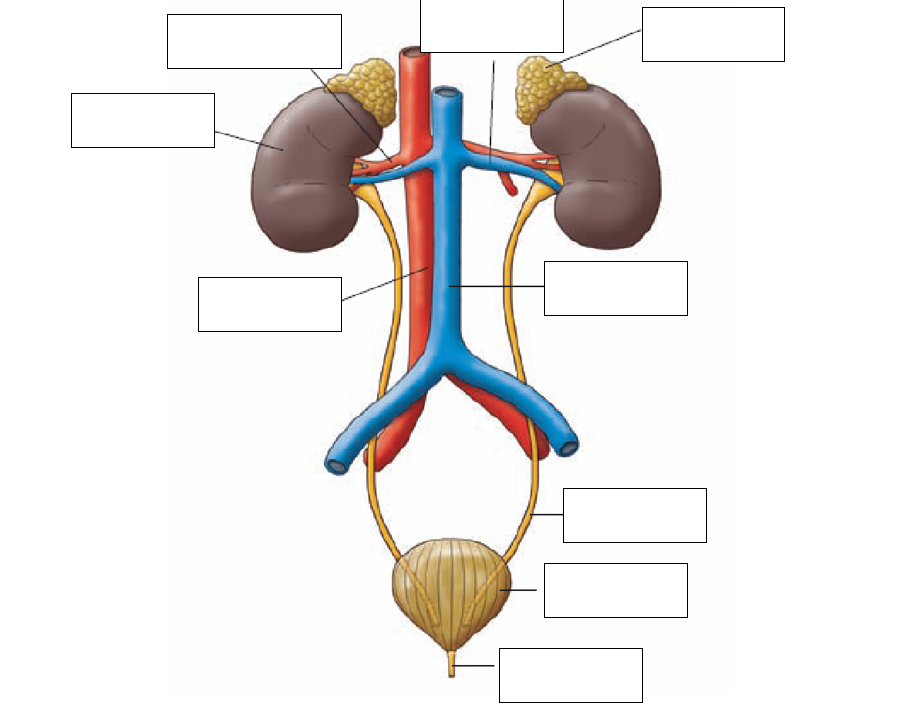 Anatomia de l’aparell urinari en sexe masculí i femení: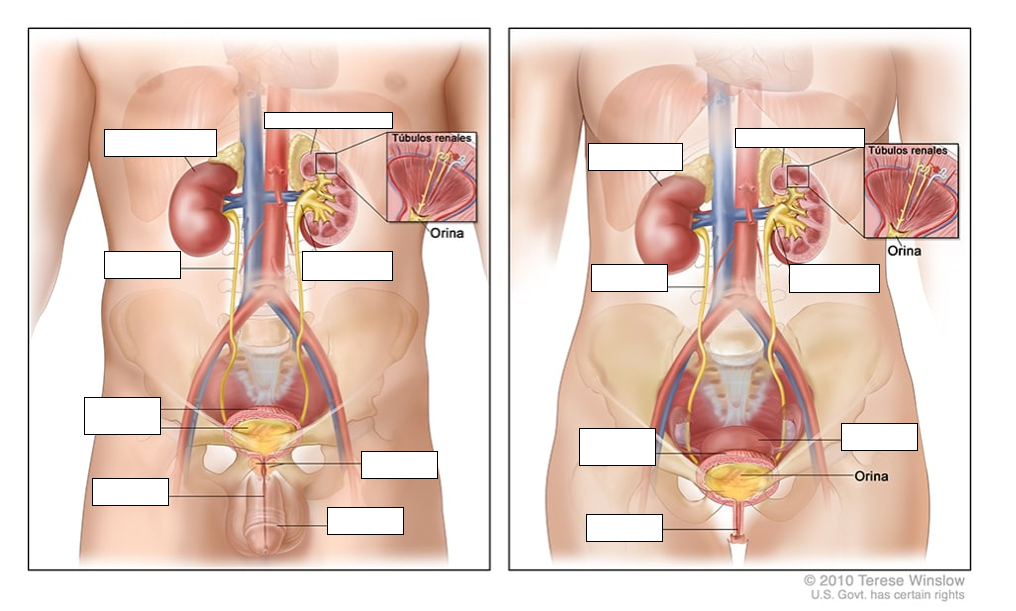 Anatomia del ronyó: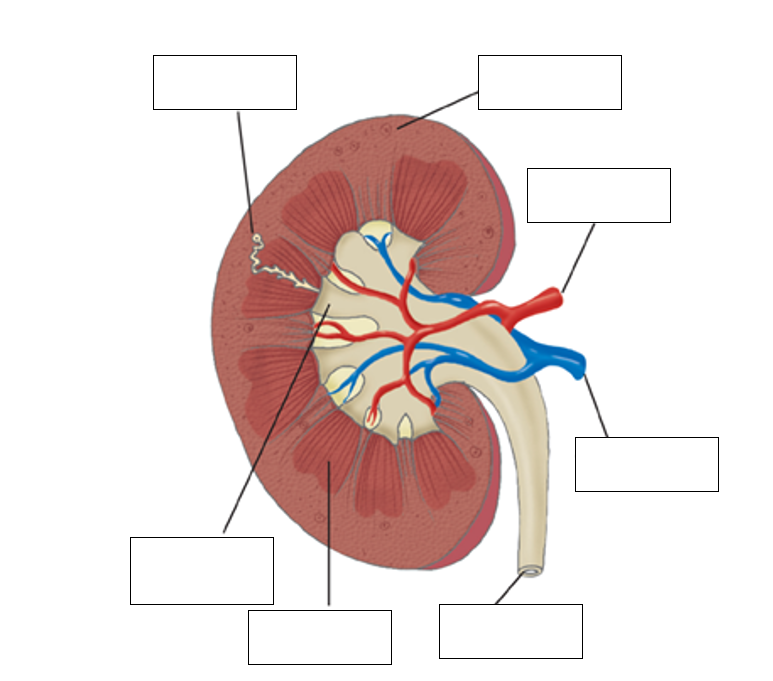 